免费午餐基金2018年1月简报Free Lunch for Children Briefing in January 2018一、	学校执行汇报：I. 	Reports of Registered Schools: 免费午餐截至2018年1月底，累计开餐学校为931所，现开餐学校762所，分布于26个省市自治区，累计项目受惠人数251359人，现有用餐人数172006人。By the end of January 2018 , Free Lunc for Children (FLFC) has found its footprints in 931 schools (currently 762) across 26 provinces, municipalities and autonomous regions, benefiting 251,359 children accumulatively, and 172,006 children currently. 1月学校陆续进入寒假，本月没有新开餐学校。As January is the Winter Holiday,  no school newly joined the free lunch program. 更多详情请查阅免费午餐学校公示页面：http://www.mianfeiwucan.org/schoolFor more information, please refer to the webpage of audit publicity on our official website: http://www.mianfeiwucan.org/school1月份稽查学校21所，稽查学校名单如下：In January there were 21 schools under audit, and the list of these schools is as follows:更多详情请查阅免费午餐学校公示页面：http://www.mianfeiwucan.org/schoolFor more information, please refer to the webpage of audit publicity on our official website: http://www.mianfeiwucan.org/school二、	财务数据公示：II. 	Publicity of Financial Data:   2018年1月善款收入：1159 万余元，善款支出：93 万余元   Donation received in January 2018: Above 11.59 Million yuan, Donation Expenditure: Above 0.93 Million yuan   截止到1月底累计总收入 38018 万余元，累计总支出 24315 万余元 。   By the end of January, the cumulative total income was over 380.18 million RMB , expenditure was over 243.15 million RMB .您可进入免费午餐官网查询捐赠：http://www.mianfeiwucan.org/donate/donation/You can check information about the donation in the official website: http://www.mianfeiwucan.org/donate/donation/三、	1月份捐赠鸣谢III. 	Acknowledgements (January)明星鸣谢： Star:  马伊琍、邓飞、滟俐Yili Ma, Fei Deng, Li Yan媒体鸣谢：Media outlets:公益时报 、新浪公益、快公益、瓷都晚报 Charity Times, Sina Charity, Fast Charity, Porcelain City Evening Paper 新浪微博话题： Sina Weibo Topic: #免费午餐分享爱#、#饭随爱豆# #Free Lunch Showing Love#, #Fans Following Idols# 鸣谢企业：Companies:百度地图、百度公益、友帮信互联网技术(北京)有限公司、广州飞兔户外运动有限公司、杭州鸿楚电子商务有限公司、浙江省对外服务公司、招商蛇口、WiFi万能钥匙 、郑州领克4S店计划、汇港购物中心印象麦品 、CCF孩子改变未来、大地影院、 阿里影业、 JCI湘核影城长沙店Baidu Map, Baidu Charity, Youbangxin Internet Technology (Beijing) Co., Ltd., Guangzhou Flying Rabbit Outdoor Sports Co., Ltd., Hangzhou Hongchu Electronic Commerce Co., Ltd., Zhejiang Foreign Service Corporation, China Merchants Bank Shekou, WiFi Master Key, Zhengzhou Link 4S Shop Plan, Impression MaiPin of Huigang Shopping Center, CCF Children Change the Future, Dadi Cinema, Ali Pictures, JCI Cinema Changsha鸣谢平台：Platforms:新浪微公益、微公益、一厘米公益社、中国公益指数、阿里巴巴公益、腾讯公益Sina Weibo Charity, Weibo Charity, One Centimeter Charity Society, China Charity Index, Alibaba Charity, Tencent Charity鸣谢粉丝团：Fans Club:易烊千玺V公益、Tiffany兔纸眼迷离、钟汉良贵州LM群、墨宝非宝粉丝公益、张国荣微吧、钟汉良W良家族 魏兆雄全国粉丝后援会、合金panda、廖俊涛全球后援会、朱元冰Ryan全国后援总会、晴天即是你安好、露雨含-576andVengo、@Foryou-童瑶个站、百度周杰伦吧、樊振东吧-天际樊星、TDlife联合智慧树、7102公益行、孟庭苇工作室Jackson Yi VCharity, TiffanyRabbit’sMystic Eyes, Wallace Chung’s Guizhou LM Group, the Charity of Mo Bao Fei Bao, Leslie Cheung’s Micro-Tieba, Wallace Chung’s W Family, Zhaoxiong Wei’s NationalFans Club, Alloy Panda, Juntao Liao’s Global Fans Club, Yuanbing Ryan Zhu’s Global Fans Club, A Fine Day Is You Are Well, Luyuhan-576andVengo, @Foryou-Yao Tong’spersonal website, Jay Chow’s Baidu Tieba, Zhendong Fan’s Tieba – the Fan Star in the Sky, TDlife United Smart Tree, 7102 Charity activity, Tingwei Meng’s Studio四、1月份主要活动名单IV. List of Campaigns in January饭随爱豆Always with My Idol免费午餐分享爱Free Lunch to Share Love了不起的新年心愿活动Great New Year's Wishes你的颜值能当饭吃（拜年海报）活动Your Appearance Level As Delicious As A Meal (New Year's poster)招商蛇口，爱行走活动China Merchants Bank Shekou, Love Walking activity阿里影业淘票票&免费午餐基金《公牛历险记》爱心专场活动Ali Pictures' Amoy Ticket & Free Lunch Fund's "Bull Adventure" Kindness Special Event北京移动积分捐赠活动。Beijing Mobile's points donation activity更多活动详情请进入官网资讯平台查询：http://www.mianfeiwucan.org/infor/Please visit our website for more campaign details: http://www.mianfeiwucan.org/infor/捐赠我们：For donation:您可以扫下面二维码支持我们：Scan the QR code to contribute your bit: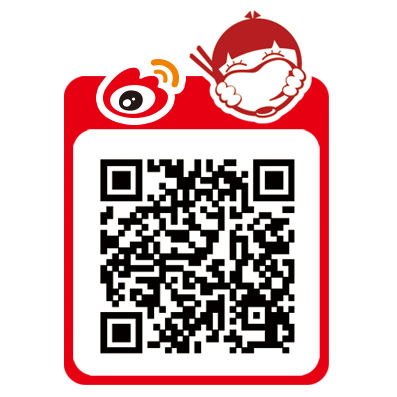 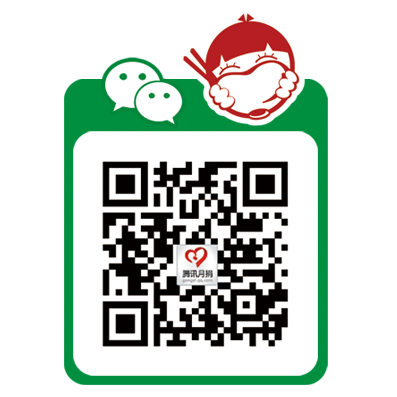 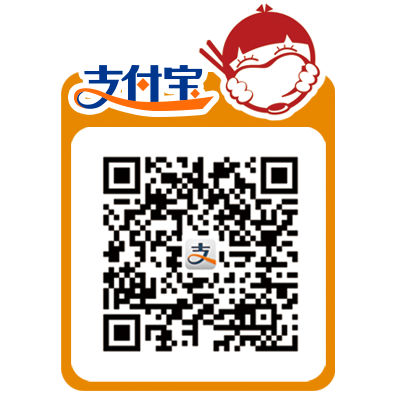 关注我们：Follow us:    您可以添加我们的官方微信，随时了解项目动态，关注请扫码：    You can follow us on our WeChat to keep yourself informed of the latest information. Follow us by scanning: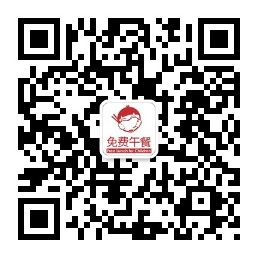 稽核报告编号Audit Report No.报告名称Report Name报告评分Score调查时间Investigation DateMW/JH [2018]001河北省张家口市涿鹿县武家沟镇寄宿学校稽核报告Audit Report on Hebei Zhangjiakou Zhuolu County Wujiagou Town Boarding School93.620180103MW/JH [2018]002广西壮族自治区梧州市蒙山县汉豪乡金垌小学金二点校项目稽核报告Audit Report on the Jin’er School Project of Guangxi Wuzhou Mengshan County Hanhao Town Jintong Primary School55.8520180104MW/JH [2018]003广西壮族自治区梧州市蒙山县黄村镇大化小学稽核报告Audit Report on Guangxi Wuzhou Mengshan County Huangcun Town Dahua Primary School70.220180105MW/JH [2018]004广西壮族自治区梧州市蒙山县文圩镇木护小学稽核报告Audit Report on Guangxi Wuzhou Mengshan County Wenxu Town Muhu Primary School5720180108MW/JH [2018]005广西壮族自治区梧州市蒙山县黄村镇平原小学稽核报告Audit Report on Guangxi Wuzhou Mengshan County Huangcun Town Pingyuan Primary School49.9520180109MW/JH [2018]006广西壮族自治区梧州市蒙山县陈塘镇朝垌小学稽核报告Audit Report on Guangxi Wuzhou Mengshan County Chentang Town Chaotong Primary School5820180104MW/JH [2018]007河北省张家口市涿鹿县张家堡镇上太府小学稽核报告Audit Report on Hebei Zhangjiakou Zhuolu County Zhangjiabao Town Shangtaifu Primary School93.120180104MW/JH [2018]008广西壮族自治区梧州市蒙山县新圩镇双垌小学稽核报告Audit Report on Guangxi Wuzhou Mengshan County Xinxu Town Shuangtong Primary School59.620180105MW/JH [2018]009广西壮族自治区梧州市蒙山县夏宜乡能友小学稽核报告Audit Report on Guangxi Wuzhou Mengshan County Xiayi Town Nengyou Primary School6720180110MW/JH [2018]010广西壮族自治区梧州市蒙山县新圩镇貌仪小学稽核报告Audit Report on Guangxi Wuzhou Mengshan County Xinxu Town Maoyi Primary School63.320180111MW/JH [2018]011广西壮族自治区梧州市蒙山县西河镇福垌小学稽核报告Audit Report on Guangxi Wuzhou Mengshan County Xihe Town Futong Primary School71.720180108MW/JH [2018]012河北省张家口市涿鹿县卧佛寺乡卧佛寺小学稽核报告Audit Report on Hebei Zhangjiakou Zhuolu County Wofo Temple Primary School62.720180105MW/JH [2018]013河北省张家口市涿鹿县张家堡镇单家堡小学稽核报告Audit Report on Hebei Zhangjiakou Zhuolu County Zhangjiabao Town Shanjiabao Primary School9320180108MW/JH [2018]014河北省张家口市涿鹿县武家沟镇长疃小学稽核报告Audit Report on Hebei Zhangjiakou Zhuolu County Wujiagou Town Changtuan Primary School47.2520180109MW/JH [2018]015河北省张家口市涿鹿县张家堡镇隆伏寺小学稽核报告Audit Report on Hebei Zhangjiakou Zhuolu County Zhangjiabao Town Longfu Temple Primary School69.420180110MW/JH [2018]016广西壮族自治区梧州市蒙山县黄村镇道冲小学稽核报告Audit Report on Guangxi Wuzhou Mengshan County Huangcun Town Daochong Primary School54.7520180109MW/JH [2018]017广西壮族自治区梧州市蒙山县陈塘镇沙灵小学稽核报告Audit Report on Guangxi Wuzhou Mengshan County Chentang Town Shaling Primary School65.4520180110MW/JH [2018]018广西壮族自治区梧州市蒙山县新圩镇谢村小学稽核报告Audit Report on Guangxi Wuzhou Mengshan County Xinxu Town Xiecun Primary School63.920180111MW/JH [2018]019湖南省岳阳市平江县大洲乡龙洞希望小学项目稽核报告Audit Report on the project of Hunan Yueyang Pingjiang County Dazhou Town Longdong Hope Primary School85.1520180104MW/JH [2018]020湖南省岳阳市平江县冬塔乡松林学校项目稽核报告Audit Report on the project of Hunan Yueyang Pingjiang County Dongta Town Songlin Primary School83.620180105MW/JH [2018]021湖南省岳阳市平江县龙门镇泉水学校项目稽核报告Audit Report on the project of Hunan Yueyang Pingjiang County Longmen Town Quanshui Primary School40.9520180108